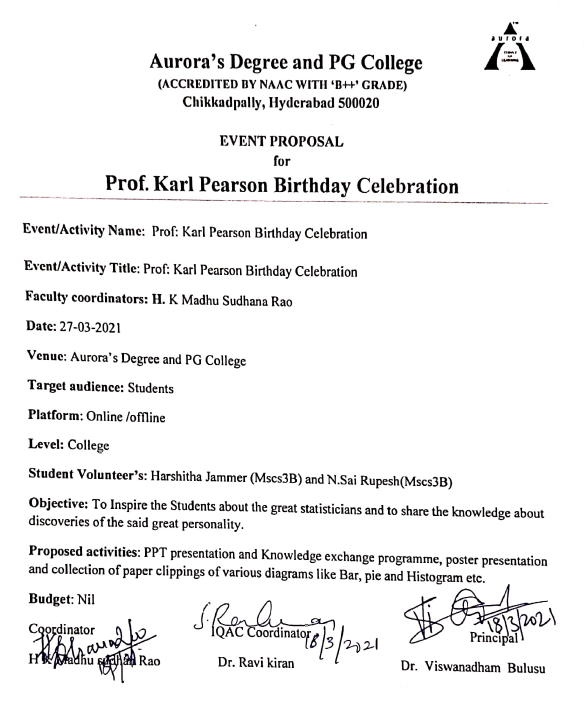 Aurora’s Degree & PG College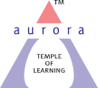 (ACCREDITED BY NAAC WITH 'B++' GRADE) Chikkadpally, Hyderabad 500020EVENT / ACTIVITY SHORT REPORTOBJECTIVE: To Inspire the Students about the great statisticians and to share the knowledge about discoveries of the said great personalityBRIEF ABOUT THE EVENT: On Occasion of Karl Pearson 164th Birthday celebrations the department conducted the event on google flat form due to pandemic. Further the activities are conducted like preparation of Power point presentation, collection of paper clippings of various diagrams and tables regarding the data collection on the contribution of Late Prof. Karl Pearson’s in the field of Statistics and his achievements in recognition of the notable contributions made by Late Prof Karl Pearson in the field of Statistics. He was an influential mathematician and Biostatistician. OUTCOME: Students came to know about the various contributions and works done by  Prof. Karl Pearson’s in the field of Statistics and his achievementsPHOTOGRAPH: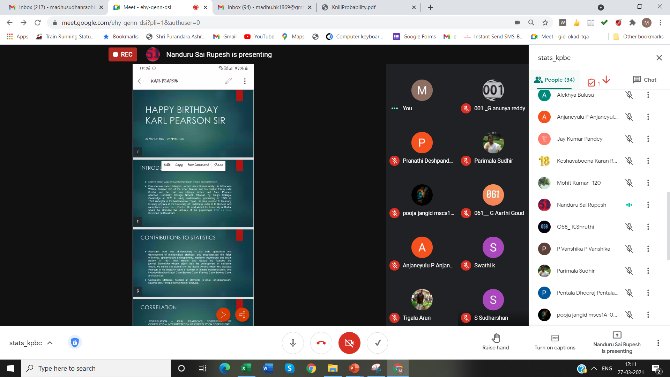 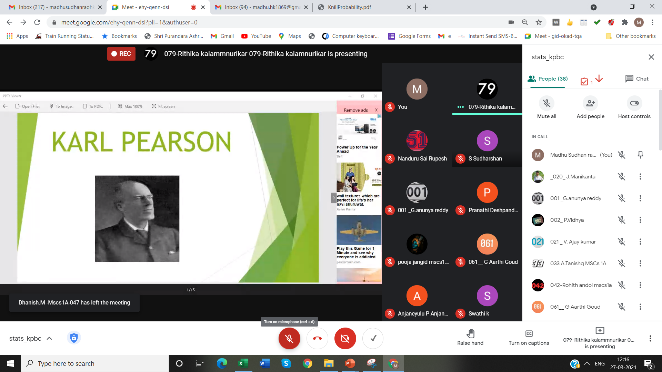 Aurora’s Degree & PG College(ACCREDITED BY NAAC WITH 'B++' GRADE)Chikkadpally, Hyderabad 500020EVENT / ACTIVITY DETAILED REPORTPROGRAM SCHEDULE:The event scheduled on27th march 2021, Saturday at 12:00 p.m. . The following is the schedule.Inaugural address by  H K Madhu Sudhana Rao PowerPoint and poster Presentation by the studentsLIST OF FACULTY COORDINATORS (DEPARTMENT)H K Madhu Sudhana Rao (Statistics) LIST OF THE STUDENT COORDINATORS (NAME , ROLL NO, CLASS & SECTION) Harshitha Jammer     1051-18-467-078  MSCs  3BN.Sai Rupesh              1051-18-467-051  MSCs 3BLIST OF THE STUDENTS WHO PRESENTED THE PPT’S POSTERS (NAME, ROLL NO, CLASS &SECTION,) PARAGRAPH ABOUT THE PROCEEDINGS (TILL THE END OF THE EVENT)Objective:   To Inspire the Students about the great statisticians and to share the knowledge about discoveries of the said great personality.   Date: 27-03-2021Brief about the event: On Occasion of Karl Pearson 164th Birthday celebrations the department conducted the event on google flat form due to pandemic. Further the activities are conducted like preparation of Power point presentation, collection of paper clippings of various diagrams and tables regarding the data collection on the contribution of Late Prof. Karl Pearson’s in the field of Statistics and his achievements in recognition of the notable contributions made by Late Prof Karl Pearson in the field of Statistics. He was an influential mathematician and Biostatistician. The event was conducted on occasion of the 164th birthday of Prof: Karl Pearson The event was conducted to inspire the students about the life and achievements of prof: Karl Pearson   On this occasion, The Department of Statistics conducted online PowerPoint presentations, poster presentations and knowledge exchange program to the MSCS/MSDS Degree first year students.  The students actively participated in the event.Shard Chandra, Kashyap Bhardwaj, of MSCS 1B section and Pooja and team of MSCS1A stood Ist , 2nd  and 3rd places respectively. The prizes are also announcedThe session began with an introduction of Prof Karl Pearson by H K Madhu Sudhana Rao working as Associate Professor, Department of Statistic, followed by Power Point presentation, given by Harshitha Jammer & N. Sai Rupesh of MSCs III-year students, on contributions & achievements Prof: Karl Pearson in the field of statistics like Skewness, Correlation and Chi-Square test to the first-year students of MSCS/MSDS students.   The students interacted with the participants and explained the importance of statistics in various fields, job opportunities by doing the course. Further the students of Ist year also presented the PPT’S and Posters regarding the contributions of Prof: Karl Pearson in the field of modern Statistics. Finally the program was ended by proposing vote of thanks by J Vinita senior Asst: professor Dept: of  StatisticsOUTCOME: The students were enlightened on the contributions & achievements of Prof Karl Pearson and the importance of statistics in various fields.INCOME AND EXPENDITURE:  NILEVENT PHOTOS (MIN 2 MAX 4):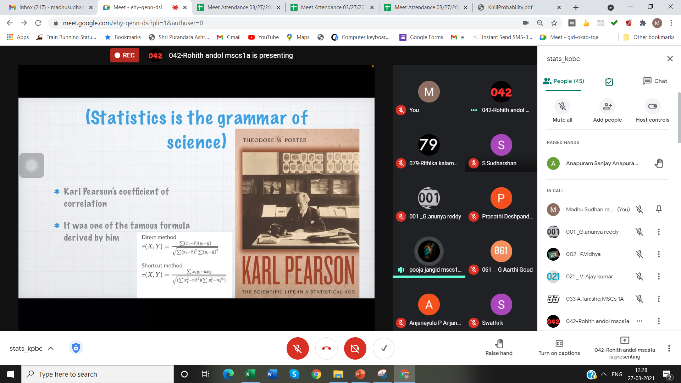 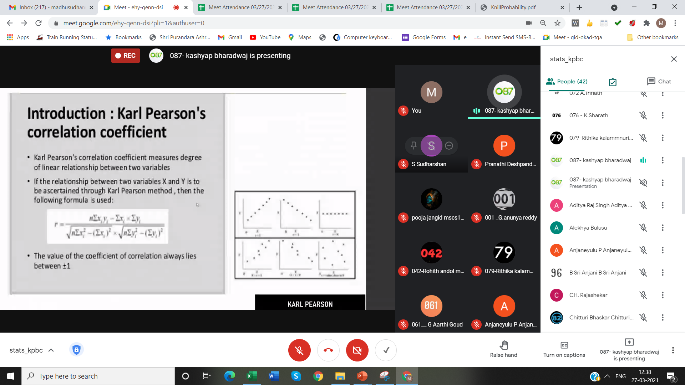 GUEST PROFILE (IF ANY): NILFEED BACK IF ANY: NILATTACHMENTS:  NILMEET RECORDING LINK: https://tinyurl.com/y2bybtdx 12.EVENT/ACTIVITY PROPOSALEVENT PROPOSALfor		 Prof. Karl Pearson Birthday CelebrationEvent/Activity Name: Prof. Karl Pearson Birthday CelebrationEvent/Activity Title: Prof. Karl Pearson Birthday CelebrationFaculty coordinators: H K Madhu Sudhana RaoDate: 27-03-2021Venue: Aurora’s Degree and PG CollegeTarget audience: StudentsPlatform: Online Level: CollegeStudent Volunteer’s: Harshitha Jammer (Mscs3B) and N. Sai Rupesh (Mscs3B)Objective: To enlighten the students in statistics and Remembering the Legendary Statisticians Proposed activities: PPT presentation and Knowledge exchange programme, poster presentation and collection of paper clippings of various diagrams (like Bar, Pie etc.)Budget: NilCoordinator			IQAC Coordinator				Principal H K Madhu Sudhana rao           Dr. Ravi kiran                                   Dr. Viswanatham Bulusu                                       13.  EVENT / ACTIVITY NOTICE: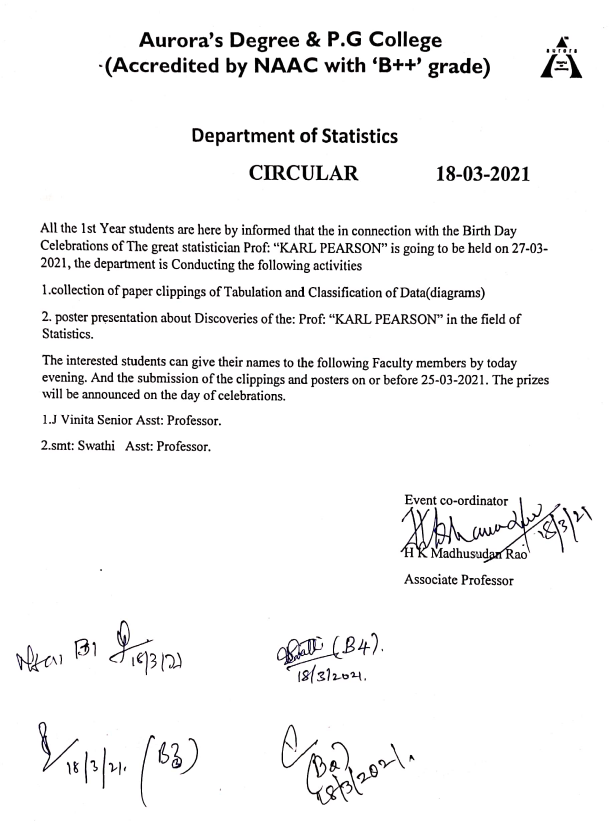 RECEIPTS (IF ANY): NILCERTIFICATES (IF ANY): NILLETTERS OF COMMUNICATION (IF ANY): NILNAME OF THE EVENT / ACTIVITYProf: Karl Pearson BirthdayTYPE OR TITLE OF EVENT / ACTIVITYProf: Karl Pearson BirthdayFACULTY INCHARGEH K Madhu Sudhan RaoDEPARTMENT/CELL/COMMITTEE/CLUBDepartmentDATE27-03-2021VENUEAurora’s Degree and PG CollegeTARGET AUDIENCEStudentsNAME OF THE EVENT / ACTIVITY  Prof: Karl Pearson Birthday TYPE OR TITLE OF EVENT / ACTIVITYProf. Karl Pearson BirthdayFACULTY INCHARGE H. K Madhu Sudhana RaoDEPARTMENT/CELL/COMMITTEE/CLUB StatisticsDATE27/03/2021VENUEAurora’s Degree & PG CollegeTARGET AUDIENCE B.Sc (MSCs I Year  Students)S.NOROLL NONAMESECTIONKIND OF ACTIVITY11051-20-467-087KASHYAP BHARDMSCS 1BPPT21051-20-467-097TIGALA TARUNMSCS1BTABLE SHOWING LITERACY RATE31051-20-467-076K SHARATH CHANDRAMSCS1BPICTURES REGARDING COVID-1941051-20-467-107S SUDHARSHANMSCS1BTABLE SHOWING CENSUS51051-20-467-008M.KEYURIMSCS1APPT61051-20-467-001G ANUNYA REDDYMSCS1APPT71051-20-467-059 &009DEEKSHITHA & SRAVANIMSCS1APPT81051-20-467-082CH BHASKARMSCS1BPPT91051-20-467-006,33 &42POOJA AND TEAMMSCS1APDF101051-20-467-021 &27Ajay kumar &laxmi narasimhaMSCS1APPT111051-20-467-030G .NAGARAJ YADAVMSCS1APPT121051-20-467-087P.PRAVEENMSCS1BTABLE SHOWING VOTERS LIST131051-20-467-065Mohammed Althaf Qureshi MSCS1BPOSTER PRESENTATION141051-20-467-105Mella Naveen KumarMSCS1BPOSTER PRESENTATION151051-20-467-114Tula Bhavani MSCS1BPPT161051-20-467-115Paras RupaniMSCS1BPPT171051-20-467-116Jay Kumar PandeyMSCS1BPOSTER PRESENTATION181051-20-539-007Pranathi DeshpandeMSDSPOSTER PRESENTATION191051-20-467-038 040 A SHIVANANDA &JALA SANJAYMSCS1APPT5.LIST  OF  PARTICIPANTSParticipantsJoinedLeftDurationMadhu Sudhan rao HK3-27-2021 12:26:393-27-2021 12:51:1500:24:36_020_ J.Manikanta3-27-2021 12:26:393-27-2021 12:51:1500:24:36001 _G.anunya reddy3-27-2021 12:26:393-27-2021 12:51:1500:24:36002_ P.Vidhya3-27-2021 12:26:393-27-2021 12:51:1500:24:36021 _ V. Ajay kumar3-27-2021 12:26:393-27-2021 12:51:1500:24:36033 A.Tanishq MSCs 1A3-27-2021 12:26:393-27-2021 12:51:1500:24:36042-Rohith andol mscs1a3-27-2021 12:26:393-27-2021 12:51:1500:24:36061__ G Aarthi Goud3-27-2021 12:26:393-27-2021 12:51:1500:24:36064_ P Navaneetha3-27-2021 12:26:393-27-2021 12:51:1500:24:36069- Sawant Sai Neetesh3-27-2021 12:26:393-27-2021 12:51:1500:24:36072 A.Trinath3-27-2021 12:26:393-27-2021 12:51:1500:24:36076 - K.Sharath3-27-2021 12:26:393-27-2021 12:51:1500:24:36079-Rithika 3-27-2021 12:26:393-27-2021 12:51:1500:24:36087- kashyap bharadwaj3-27-2021 12:26:393-27-2021 12:51:1500:24:36Aditya Raj Singh 3-27-2021 12:26:393-27-2021 12:51:1500:24:36Alekhya Bulusu3-27-2021 12:26:393-27-2021 12:51:1500:24:36Amar Das3-27-2021 12:26:393-27-2021 12:51:1500:24:36Anapuram Sanjay 3-27-2021 12:26:393-27-2021 12:51:1500:24:36Anjaneyulu P Anjaneyulu P3-27-2021 12:26:393-27-2021 12:51:1500:24:36CH. Rajashekar3-27-2021 12:26:393-27-2021 12:51:1500:24:36Jay Kumar Pandey3-27-2021 12:26:393-27-2021 12:51:1500:24:36Karuna Tata3-27-2021 12:26:393-27-2021 12:51:1500:24:36Mahankali Vishal3-27-2021 12:26:393-27-2021 12:51:1500:24:36Mangali Ganesh 3-27-2021 12:26:393-27-2021 12:51:1500:24:36Mohit Kumar -1203-27-2021 12:26:393-27-2021 12:51:1500:24:36Namal Lingraj3-27-2021 12:26:393-27-2021 12:51:1500:24:36O58_ K.Shruthi3-27-2021 12:26:393-27-2021 12:51:1500:24:36P Vanshika P Vanshika3-27-2021 12:26:393-27-2021 12:51:1500:24:36Pentala Dheeraj 3-27-2021 12:26:393-27-2021 12:51:1500:24:36pooja jangid mscs1A-0063-27-2021 12:26:393-27-2021 12:51:1500:24:36Pranathi Deshpande 3-27-2021 12:26:393-27-2021 12:51:1500:24:36Praveen Panchaguda3-27-2021 12:26:393-27-2021 12:51:1500:24:36Purmishetty Srujan 3-27-2021 12:26:393-27-2021 12:51:1500:24:36rajyalakshmi d3-27-2021 12:26:393-27-2021 12:51:1500:24:36Rangam Parthiv 3-27-2021 12:26:393-27-2021 12:51:1500:24:36S Sudharshan3-27-2021 12:26:393-27-2021 12:51:1500:24:36S Vinay Raj 3-27-2021 12:26:393-27-2021 12:51:1500:24:36Sudhir Sharma3-27-2021 12:26:393-27-2021 12:51:1500:24:36Swathi k3-27-2021 12:26:393-27-2021 12:51:1500:24:36Tigala Arun3-27-2021 12:26:393-27-2021 12:51:1500:24:36Tula Bhavani Tula3-27-2021 12:26:393-27-2021 12:51:1500:24:36Tumma Alekhya Anand 3-27-2021 12:26:393-27-2021 12:51:1500:24:36Vinita J3-27-2021 12:26:393-27-2021 12:51:1500:24:36